муниципальное казенное учреждениеУПРАВЛЕНИЕ  ОБРАЗОВАНИЯ и молодёжной политики  ЧЕРЕКСКОГО МУНИЦИПАЛЬНОГО РАЙОНА Кабардино-Балкарской республики22.02.2022г.                                                                                                      №31	    ПРИКАЗОб утверждении плана мероприятий («дорожная карта») по работе с общеобразовательными организациями с низкими образовательными результатами на территории Черекского муниципального района Кабардино-Балкарской Республики на 2022 год                     В целях создания условий для получения качественного образования в общеобразовательных  учреждениях с низкими образовательными результатами в соответствии с рекомендациями Рособрнадзора по работе со школами с низкими образовательными результатами обучающихся ,   во исполнение приказа Министерства просвещения, науки и по делам молодежи КБР от 22.02.2022 года № 22/121 «Об утверждении плана мероприятий («дорожная карта») по работе с общеобразовательными организациями с низкими образовательными результатами обучающихся в Кабардино-Балкарской Республике на 2022 год»,ПРИКАЗЫВАЮ:1.  Утвердить план мероприятий («дорожная карта») по работе с общеобразовательными организациями с низкими образовательными результатами на территории Черекского муниципального района   Кабардино-Балкарской Республики на 2022 год (далее – план мероприятий) (приложение 1).2. Утвердить состав муниципальной рабочей группы по реализации плана мероприятий (приложение 2).3. Назначить муниципальным координатором по работе со школами с низкими образовательными результатами Анахаеву А.Х., заведующую отделом Центр мониторинга качества  информатизации  УО и МП.4. Специалистам отдела  общего и дошкольного образования, отделу молодежной политики, воспитательной работы и дополнительного образования  ,  обеспечить:- координацию реализации плана мероприятий в части касающейся в установленные сроки,- оказание методического сопровождения образовательным учреждениям  и педагогам по повышению качества образования и обеспечению  объективности оценки.5. Руководителям образовательных организаций, отнесенных Федеральным институтом оценки качества образования к школам с низкими образовательными результатами  : МКОУ «СОШ г.п.Кашхатау» (Уянаев М.Н.) ,    МКОУ «СОШ с.п.Верхняя  Жемтала» (Кудаев М.А.),     МКОУ «СОШ с.п.Зарагиж» (Афаунова А.Р.),     МКОУ  «СОШ с.п.Герпегеж» (Бозиев Х.Б.):- разработать и принять в установленном порядке план мероприятий  («дорожная карта») учреждения по повышению качества образования;- приказом по образовательному учреждению назначить школьного координатора по реализации плана мероприятий;- предоставить сведения о школьном координаторе в Управление образования  и молодежной политики Черекского муниципального района;- обеспечить объективность в рамках   проводимых    мероприятий оценки качества образования на всероссийском, региональном,    муниципальном  и школьном уровнях.6. Контроль исполнения приказа возложить на заместителя начальника  Управления образования и молодежной политики   Черекского муниципального района   Аттоева А.А.И.о.Начальника  МКУ  УО и МП     _____________________________    Бозиев А.Т.                                                                                                               Муниципальнэ кℓэзонэ ℓуэхущℓапℓэКъэбэрдей-Балъкъэр Республикэм хыхьэ Шэрэдж муниципальнэ куейм щℓэныгъэмкℓэ и управленэМуниципал казна учреждениеКъабарты-Малкъар РеспубликаныЧерек муниципал районну билим бериу управлениясы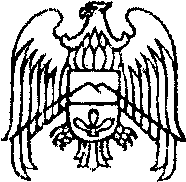 